                                                                                                   МДОУ детский сад «Колокольчик»                                                                                                                  п. СосновкаСценарийвесеннего развлечения«Волшебные бусы»1-я, 2-я мл. группа                                                                                                      Воспитатель: Тюлькина Н. В.                                                                                              Муз. руководитель: Пыргарь С. В.2015гХод праздникаПод музыку «весенний вальс» дети с воспитателем заходят в зал и встают полукругом.Ведущий:Посмотрите за окошко:Стало там теплей немножко.Главный праздник наступает,Солнышко его встречает!Ребенок:К празднику мы постарались:Аккуратно причесались,Умывались, одевались,Чтобы мамы улыбались.С праздником весеннимВас мы поздравляем,Вам желаем счастья…(хором)Праздник начинаем!Песня: «Солнышко»Ведущая:А сейчас скорей садитесь.Кто-то к нам идет-смотрите…Под музыку вбегает клоун Клепа.Клепа:Здравствуйте, ребятишки,Девчонки и мальчишки!Я- клоун Клепа, самый славный, Веселый и забавный!К вам спешил я, торопился,Чуть в канву не свалился.На березу налетел,Носом два куста задел,А потом раз пять упал-Наконец и к вам попал!Ведущая:Здравствуй Клепа! Ты, наверное, спешил, чтоб поздравить всех девочек и мам  с праздником?Клепа:Конечно! И для вас в веселый часЯ подарочек припас!Это бусы не простые,А волшебные, цветные! ( достает из кармана ниточку без бусинок)Ой, пока я к вам бежалБусинки все растерял…Мне, ребята, помогите:Бусинки все соберите!Ведущая:Не волнуйся, Клепа!Бусинки мы все найдем-Мам поздравим с женским днем!Ведь бусинка будет сюрпризом для мам,И эти сюрпризы подарим мы вам.Клепа (находит в кармане одну бусинку)Ура, я нашел одну бусинку. (отдает её ведущей)Побегу искать остальные. (убегает)Ведущий:Первый сюрприз! (нанизывает бусинку на ниточку)Ребенок:Любимых мам и бабушекПоздравляем с женским днем,Для них на нашем праздникеМы песенку споем!Песня «Малыши и дождик»Ведущий:Кто же нам поможет отыскать остальные бусинки?Кошка:По дорожке я пошла-вашу бусинку нашла. (отдает бусинку ведущей)Ведущий:Спасибо, тебе, Кошечка! Оставайся на нашем празднике! (нанизывает бусинку на ниточку)Второй сюрприз!Ребенок:На празднике весенним так весело у нас,Веселый танец мамам подарим мы сейчас!Танец «Гномики»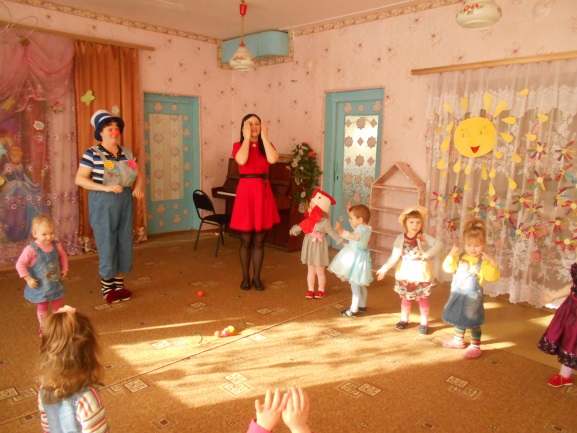 Петушок:По дорожке я пошел- вашу бусинку нашел. Ку-ка-ре-ку! (отдает бусинку ведущей)Ведущий:Спасибо тебе, Петушок, оставайся на нашем празднике! (нанизывает бусинку на ниточку).Третий сюрприз!Ребенок:Мы сюрприз готовим маме-Потанцуем все мы сами!Танец «Мишка с куклой»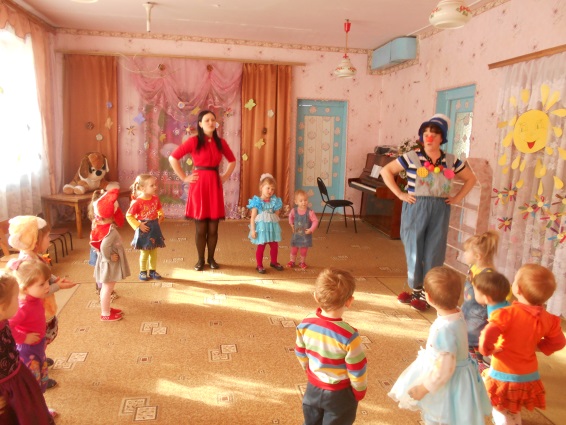 Шарик:По дорожке я пошел- вашу бусинку нашел (нанизывает бусинку на ниточку).Ведущий:С нами, Шарик, поиграй,Поскорее в круг вставай!Ребята, четыре бусинки нашлись.А где еще две?Кукла:Я – веселая игрушка,Кукла Катя, хохотушка.По дорожке я пошла-Бусинку себе нашла. (любуется бусинкой)Ведущий:Здравствуй, Кукла Катя, ты нашу бусинку не находила?Кукла:Находила! Хотите, я вам её подарю? (ответ детей)Под музыку входит КлепаКлепа (радостно):Ребята, я еще одну бусинку нашел! (отдает бусинку ведущей)Ведущий (нанизывает бусинку на ниточку).А вот и шестой сюрприз!Нашли ложки не простые-Наши ложки расписные!Как мы ими постучим-Всех гостей развеселим!Пляска с ложкамиКлепа:Бусинки мы все собрали,Их теперь подарим маме.(ведущей)Только вот бусы у нас одни, а мам много! Что же нам делать?Ведущий:Наши ребята постарались: каждый для свой мамы сделал подарок!Клепа прощается со всеми.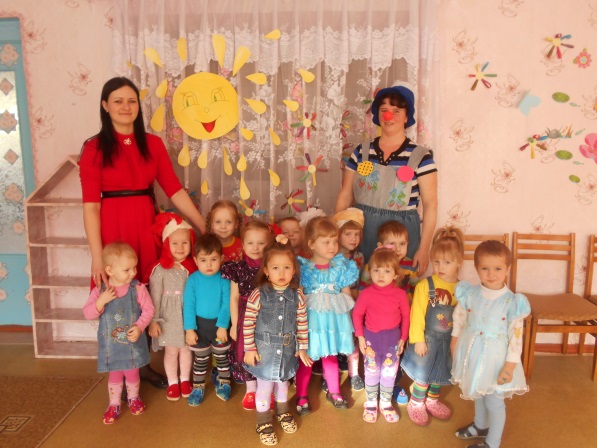 Дети под музыку уходят в группу.